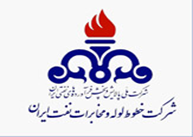 آگهي مناقصه عمومي يك مرحله اي2002001105000270مناقصه گزار : شركت خطوط لوله و مخابرات نفت ايران – منطقه شمال غربموضوع مناقصه : تهیه و طبخ غذای مراکز انتقال نفت ابهر و اشتهاردمبلغ برآورد مناقصه : 208/018/559/157 ریالمحل و مكان اجراي كار: مراکز انتقال نفت ابهر و اشتهاردمدت اجراي كار: دو سال شمسی نام دستگاه نظارت: امور اداری منطقه شمال غربقيمت ها متناسب با كالاي ساخت داخل با لحاظ كيفيت ارائه گرددروش ارزیابی مالی: مطابق دستورالعمل ارزیابی مالی وفرآیندقیمت متناسب در مناقصات صنعت نفت (اصلاحیه 1)شماره 796-2/20 مــورخ 11/12/ 1399 وزارت نفت میباشد.به موجب آئين نامه راهكارهاي افزايش ضمانت اجرائي و تقويت حسابرسي ، به هنگام انعقاد قرارداد با برنده مناقصه ، ارائه صورتهاي مالي حسابرسي شده توسط سازمان حسابرسي و شركتهاي حسابرسي عضو جامعه حسابداران رسمي كشور الزامي است.نوع و مبلغ تضمين شركت در فرآيند ارجاع كار : مبلغ 910/950/877/7 ريال  بصورت يك يا تركيبي از ضمانت نامه هاي مندرج در بند هاي الف، ب، پ ،ج ،چ ،ح ، خ ماده 4 آيين نامه تضمين معاملات دولتي به شماره 123402/50659 مورخ 22/9/1394 هيأت محترم وزيران می باشد. تضمين وجه نقد ميبايست به شماره شبا 850100004101046871202738IR بانك مركزي واريز گردد. ضمنا" تاکید میگردد میبایست ضمانتنامه يا رسيد واریز وجه نقد در سامانه بارگذاري گردد . درج كد اقتصادي و شناسه ملي جهت اشخاص حقوقي در پيشنهاد قيمت مندرج در سامانه ستاد الزامی میباشد. دارا بودن و بارگذاري گواهينامه صلاحيت پیمانکاری معتبر از وزارت تعاون ، کار و رفاه اجتماعی در زمینه امور آشپزخانه و رستوران الزامي مي باشد.دارا بودن و بارگذاری گواهی صلاحیت ایمنی معتبر از وزارت تعاون، کار و رفاه اجتماعی یا گواهی موقت از مراجع ذیربط در سامانه ستاد الزامي می باشد.زمان و نحوه  دریافت اسناد مناقصه  از طریق سامانه: شركت كنندگان مهلت دارند تا ساعت 15:00 مورخ 07/12/1402و با مراجعه به سامانه تداركات الكترونيكي دولت (ستاد) به نشاني  www.setadiran.ir نسبت به دریافت اسناد اقدام نمايند.لازم به ذكر است كليه مراحل برگزاري مناقصه از فرخوان تا انتخاب برنده از طریق سايت مزبور انجام خواهد شد و لازم است مناقصه گران در صورت عدم عضويت قبلي در سامانه ستاد ، نسبت به ثبت نام و اخذ گواهي امضاء الكترونيكي  اقدام نمايند و جهت  عضويت با پشتيباني سامانه ستاد به شماره 0211456 تماس حاصل فرمايند. ضمنأ درج کامل آدرس محل اقامتگاه شخص حقوقی (آدرس پستی شرکت)، شماره فکس و تلفن شرکت و مدیران شرکت در سامانه تدارکات الکترونیک دولت جهت ارسال دعوتنامه و هرگونه اطلاع رسانی برای کلیه شرکت کنندگان در مناقصه الزامی است.زمان و مهلت تکمیل و بارگذاری پيشنهادات در سامانه و مهلت تحویل اصل پاکت الف حاوی تضمین شرکت در فرآیند ارجاع کار: شركت كنندگان مي بايست تا ساعت 15:00 مورخ 19/ 12/1402 نسبت به تكميل اسناد مربوطه و بارگذاري در سامانه تداركات الكترونيك دولت (ستاد) و تحويل اصل پاكت الف (اصل ضمانتنامه شركت در فرآيند ارجاع كار/ اصل رسید واریز وجه نقد) لاك و مهر شده در مهلت مندرج در این بند به دفتر كميسيون مناقصات نیز اقدام و رسید دریافت  نمايند. (درصورت عدم تحویل اصل ضمانتنامه در سررسید مندرج در این بند ، پیشنهاد بازگشایی نخواهد شد.)زمان و محل گشايش پاكات : پيشنهادهاي واصله در ساعت 10:30 مورخ 18/ 01/1403 در محل كميسيون مناقصات به آدرس:  تهران- خيابان سپهبد قرني- نرسيده به خيابان سپنــد- پلاك 188-  طبقه  هشتم بازگشايي و خوانده خواهد شد. از طريق سامانه تداركات الكترونيك دولت ( ستاد) بازگشايي و خوانده خواهد شد. .(اطلاع از تاریخ گشایش پاکات و مواعد زمانی از طریق سامانه ستاد امکان پذیر می باشد.)  زمان و مکان جلسه توجیهی : جلسه توجيهي با شركت كنندگان جهت بازديد از محل انجام كار و توضیح و تشریح اسناد ، در تاریخ 13/12/1402 ساعت 10:00 صبح به نشانی : زنجان – جاده گاوازنگ،روبروی نمایشگاههای بین المللی کاسپین  شرکت خطوط لوله و مخابرات نفت ایران -منطقه شمال غرب سالن جلسات تشکیل می گردد .جهت كسب اطلاعات بيشتر درخصوص موضوع كار مناقصه با تلفن  02433046058آقای ضیغم تماس حاصل فرمائيد .www.shana.ir                                    www.setadiran.ir                           www.ioptc.irروابط عمومي 